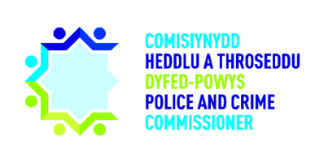 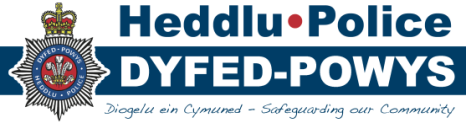 2. Cofnodion Cyfarfodydd Blaenorol Llongyfarchodd y CHTh aelod Bwrdd, y PGC Emma Ackland, ar gael ei phenodi’n Brif Gwnstabl Cynorthwyol newydd HDP. Estynnodd y CHTh ei ddiolch hefyd i Vicki Evans, cyn Brif Gwnstabl Cynorthwyol HDP, ar gael ei phenodi gan Heddlu Swydd Gaergrawnt. Llongyfarchodd y CHTh swyddogion a staff HDP a diolch iddynt am eu hamynedd a’u rhagweithgarwch yn ystod y cyfyngiadau symud mewn ymateb i COVID-19. Gorffennodd y CHTh ei ddiolchiadau drwy longyfarch yr Heddlu ar ei Wobr Aur Buddsoddwyr Mewn Pobl. Cam Gweithredu: Y PG a’r CHTh i wneud ffilm fer i roi gwybod i’r cyhoedd am y Wobr Buddsoddwyr Mewn Pobl a dderbyniwyd yr wythnos flaenorol gan yr heddlu. Cam Gweithredu: MH i anfon llythyr at gyn Brif Gwnstabl Cynorthwyol HDP, Vicki Evans, yn ei llongyfarch ar ei phenodiad gyda Heddlu Swydd Gaergrawnt.  Dywedodd aelodau’r Bwrdd eu bod yn hapus â chofnodion y cyfarfod diwethaf yn amodol ar ddiwygiad i gyfeiriad y PG i Grŵp Aur Cam-drin Domestig y dylid cyfeirio ato fel cyfarfod partneriaeth.Cam Gweithredu: MH i ddiwygio cofnodion y cyfarfod blaenorol er mwyn adlewyrchu’r ffaith y dylid cyfeirio at y Grŵp Aur Cam-drin Domestig fel cyfarfod partneriaeth. Gan gyfeirio at PB 2461, dywedodd y PSA ei bod hi a’r CA wedi trafod y Gyfradd Pensiwn Cyflogwr ar gyfer Cynllun Pensiwn y Llywodraeth Leol tu allan i’r fforwm BP a gyda chynrychiolwyr llywodraeth leol. Nodwyd fod angen talu taliad HDP ar gyfer y cynllun erbyn diwedd Ebrill 2020, ac y byddai talu cyfandaliad untro yn hytrach na gwneud taliadau misol yn arbed £94,000 i HDP. Penderfyniad: Mewn cytundeb â’r PG, penderfynodd y CHTh awdurdodi taliad tuag at y Gyfradd Pensiwn Cyflogwr ar gyfer Cynllun Pensiwn y Llywodraeth Leol yn dilyn trafodaeth rhwng y CA, y PSA a chynrychiolwyr llywodraeth leol.  Gan gyfeirio at gam gweithredu PB 2462 mewn perthynas â threfniadau Archwilio Mewnol, dywedodd y PSA fod cyfarfodydd mewnol wedi’u cynnal er mwyn trafod deilliannau archwilio ar gyfer 2019/20, a chamau gweithredu i ddod ar gyfer chwarter cyntaf 2021. Nodwyd fod trafodaethau wedi’u cynnal gyda’r archwilwyr mewnol TIAA er mwyn aildrefnu archwiliad o System Rheoli Cofnodion HDP o 2020 i 2021 yng ngoleuni cyfyngiadau a achosir gan yr ymateb i COVID-19. Mae’r trafodaethau wedi cynnwys ystyriaethau ynghylch cynnal archwiliadau oddi ar y safle drwy gyfnewid ac adolygu dogfennau ar-lein. Mae trafodaethau pellach wedi’u cynnal gyda TIAA ynghylch arferion anfonebu a thaliadau ymlaen llaw ar gyfer eu gwasanaethau yn ystod cyfyngiadau symud y llywodraeth ledled y wlad.Gan gyfeirio at gam gweithredu PB 2463 mewn perthynas â chyfraniad tuag at linell ffôn Caethwasiaeth Modern genedlaethol, hysbysodd y PG y Bwrdd fod Prif Gwnstabliaid Cymru wedi cyflwyno’r mater i Gyngor Cenedlaethol Prif Swyddogion yr Heddlu ar gyfer trafodaeth grŵp er mwyn sefydlu consensws ehangach ar y mater ar draws y wlad. Gan gyfeirio at gam gweithredu PB 2464 mewn perthynas ag Archwiliad Diogelu Plant Arolygiaeth Heddluoedd a Gwasanaethau Tân ac Achub Ei Mawrhydi (AHGTAEM) o HDP, hysbysodd y PG y CHTh y byddai papur ar drafodaethau parhaus ynglŷn â’r pwnc yn cael ei gyflwyno iddo erbyn diwedd y dydd. Cam Gweithredu: SCHTh i secondio unigolyn i’r gwaith prosiect Dysgu Sefydliadol gyda’r Uwch-arolygydd Craig Templeton.3. Diweddariad y Prif Gwnstabl 3a. Diweddariadau Gweithredol Rhoddodd y PG ddiweddariad gweithredol i’r Bwrdd, gan gychwyn gyda’r newyddion fod un SCCH ac un Cwnstabl Heddlu wedi’u gwahardd o’r gwaith ar hyn o bryd. Rhoddodd y PG ddiweddariad ynghylch ymchwiliadau amrywiol ar draws yr ardal heddlu hefyd, gan gynnwys ymgais i ladd yn Sir Gaerfyrddin, ymgais i ladd plentyn yn Sir Gaerfyrddin, a stop wiriad llwyddiannus dau gerbyd o ardal heddlu arall a arweiniodd at swyddogion yn cynnal arestiadau ac yn atafaelu cerbydau ac arfau. Nodwyd fod ail stop wiriad ym Mhowys wedi arwain at atafaelu gwerth £57,000 o gyffuriau anghyfreithlon gan swyddogion.Mewn perthynas â gorfodi’r cyfyngiadau symud ar draws yr ardal Heddlu, dywedodd y PG fod HDP wedi cyflwyno 450 hysbysiad gorfodi, sy’n uwch na’r tri heddlu arall yng Nghymru gyda’i gilydd. Nodwyd fod y rhan fwyaf o hysbysiadau gorfodi wedi’u cyflwyno i unigolion a oedd yn teithio i ardal Heddlu DP o leoliadau eraill, ac unigolion sydd wedi dod yn droseddwyr mynych yng nghanol trefi ar draws yr ardal heddlu. Dywedodd y PG fod HDP wedi derbyn ymateb cadarnhaol gan y cyhoedd i’w gweithgarwch gorfodi. Nodwyd fod HDP wedi gweld cynnydd yn nifer y digwyddiadau ymddygiad gwrthgymdeithasol, gyda’r PG yn dweud bod 95% o’r achosion hyn yn ymwneud â mesurau COVID-19. Nodwyd fod 17 ymosodiad wedi’i gyflawni yn erbyn swyddogion ers cyfarfod diwethaf y BP ar 2 Ebrill. Roedd yr ymosodiadau hyn yn cynnwys cicio, tynnu gwallt a dyrnu yn bennaf. Fodd bynnag, dysgodd y Bwrdd fod pobl wedi poeri a pheswch ar nifer o swyddogion ar ddyletswydd. Yn yr hinsawdd sydd ohoni, mae’r Llysoedd yn cyflwyno dedfrydau o garchar ar gyfer ymddygiad o’r fath gan aelodau o’r cyhoedd.  3b. Diweddariadau SefydliadolDywedodd y DBG fod yr Heddlu wedi cynnal dau set o fyrddau dyrchafu ar gyfer Prif Uwch-arolygwyr a Phrif Arolygwyr. Nodwyd fod 10 o 12 cais Prif Uwch-arolygydd, a 11 o 18 cais Prif Arolygydd, wedi’u datblygu.Hysbysodd y DBG y Bwrdd fod y Prif Swyddogion yn awyddus yn ystod y cyfyngiadau symud i gipio barn staff gweithredol am ymateb HDP i’r cyfyngiadau COVID-19, ac y byddai’n cychwyn arolwg staff cyn hir. 4. Diweddariad CHTh4a. LleolDywedodd y PGC fod ei ddigwyddiadau ymgysylltu lleol yn brin oherwydd cyfyngiadau COVID-19. Nodwyd y byddai’r Bwrdd Lleol Cyfiawnder Troseddol a Bwrdd Cyfiawnder Troseddol Cymru Gyfan yn cael eu cynnal yn ystod yr wythnos yn cychwyn 27 Ebrill. Dywedodd y CHTh wrth y Bwrdd fod cyfarfod arbennig o Fwrdd Cyfiawnder Troseddol Cymru Gyfan wedi’i gynnal yr wythnos flaenorol yn hysbysu aelodau am y baich ar wasanaethau cyfiawnder troseddol yn ystod y cyfnod cyfyngiadau symud, ac y dylai HDP fod yn ystyriol o gysylltiadau Bwrdd Cyfiawnder Troseddol Cymru Gyfan â phlismona gweithredol.Dywedodd y CHTh ei fod mewn cyfarfod gyda Rheolwyr Troseddau Ieuenctid a rheolwyr Partneriaethau Diogelwch Cymunedol yn ystod y prynhawn, ac y byddai’n trafod prosiect Heddlu Gogledd Cymru ar reoli cyffuriau yn ystod y cyfnod cyfyngiadau symud, sy’n cael ei arwain gan Emma Thomas, gyda nhw. Awgrymodd y CHTh y gallai fod yn fuddiol i HDP gychwyn prosiect tebyg er mwyn casglu data ar draws y wlad.  4b. Cenedlaethol Dywedodd y CHTh wrth y Bwrdd ei fod yn parhau i ymgysylltu â’r Ysgrifennydd Gwladol a’r Dirprwy Brif Weinidog, ac awgrymodd y gallai cysylltiad CHTh â datblygu’r ymateb i COVID-19 fod yn gyfyngedig wrth symud ymlaen. Dywedodd y CHTh ei fod yn awyddus i ddychwelyd i normalrwydd o ran y gwasanaethau ieuenctid a’r gwasanaethau sydd wedi’u comisiynu ganddo drwy gyfathrebu electronig dros yr wythnosau nesaf. 5.  Eitemau Sefydlog 5a. Diweddariad AD gan y DBG Claire ParmenterRoedd y Prif Arolygydd Richard Hopkin (RH) yn bresennol yn y cyfarfod er mwyn rhoi trosolwg o’r prosiect gweithio ystwyth mewn ymateb i gyfyngiadau’r cyfnod clo ar staff. Dywedodd RH fod amgylcheddau gweithio ystwyth wedi’u nodi ym Mhencadlys yr Heddlu ar gyfer yr adeg pan mae staff yn medru dechrau dychwelyd i’r safle, gan gynnwys y bar, ystafelloedd hyfforddi, a’r llofft ganol ar lawr gyntaf y Ganolfan Gydlynu Strategol. Roedd safleoedd eraill ar draws yr ardal Heddlu wedi’u nodi ar gyfer defnydd staff, gan gynnwys nifer o ystafelloedd yng Ngorsaf Heddlu Rhydaman a phedair swyddfa yng Ngorsaf Heddlu Llanymddyfri.   Dywedodd RH fod nifer o broblemau wedi’u hwynebu a’u bodloni gan staff yr heddlu yn ystod y cyfyngiadau symud. Mae’r rhain yn cynnwys straen ar yr isadeiledd TG wrth i niferoedd mawr o staff geisio cymryd rhan mewn cyfarfodydd ar-lein. Dywedodd RH fod angen gwneud nifer o benderfyniadau pellach er mwyn datblygu’r prosiect Gweithio Ystwyth, gan gynnwys ansicrwydd ynglŷn â pha adrannau fyddai’n symud i orsaf Llanelli dros y misoedd nesaf, a fydd yn effeithio ar aelodau staff sy’n gweithio yn y ddwy orsaf.Dywedodd y DBG fod nifer o drafodaethau’n mynd rhagddynt gydag uwch reolwyr er mwyn sefydlu sut allai rhai adrannau ddefnyddio cyfleoedd gweithio ystwyth yn y dyfodol. Dywedodd y DBG y byddai gwaith da ar ddechrau’r cyfyngiadau symud, a welodd staff yn cynnal byrddau dyrchafu, cyfweliadau a chyfarfodydd ar-lein, yn cyflwyno cyfleoedd pellach i weithio’n ystwyth yn y dyfodol. Byddai’r DBG yn cwrdd â’r rheolwr rheoli gwybodaeth ar 27 Ebrill er mwyn trafod y posibilrwydd o roi cyfle i fwy o staff weithio’n ystwyth. Dywedodd y CHTh fod angen cynllun clir ar gyfer y prosiect gweithio ystwyth, ac y byddai angen cynllun ariannu a llywodraethu strwythurol er mwyn datblygu’r prosiect dros y misoedd nesaf. Roedd y CHTh hefyd yn awyddus i Brif Swyddogion sicrhau fod manteision cost, gan gynnwys arbedion trydan a thanwydd, yn cael eu cipio yn ystod yr adeg hon er mwyn nodi effaith gadarnhaol gweithio ystwyth ar gyfer yr Heddlu.Dywedodd y DBG y byddai’r prosiect gweithio ystwyth yn gweithio ochr yn ochr â gwaith recriwtio HDP a’r rhaglen ymgodi. Dysgodd y Bwrdd y byddai 42 swyddog yn cael eu recriwtio ym mis Medi 2020, 22 arall ym mis Mawrth 2021, a 24 arall ym mis Rhagfyr 2021. Dywedodd y DBG wrth y Bwrdd fod 10 trosglwyddai o heddluoedd eraill wedi’u cyfweld ym mis Mawrth 2020, gyda 5 yn cychwyn ar eu gwaith yn yr Adran Ymchwilio i Droseddau (CID) ym mis Medi 2020. Dywedodd y DBG fod 69 o unigolion wedi’u cyfweld ym mis Mawrth 2020 ar gyfer swyddi swyddog, gyda 60 cais yn cael eu datblygu drwy fetio’n electronig. Canmolodd y DBG adran AD HDP am eu gwaith effeithiol o ran cynnal cyfweliadau’n gyflym ar-lein ar ôl i’r cyfyngiadau symud ddod i rym fis Mawrth. Dywedodd y DBG y byddai 27 unigolyn yn ymddeol erbyn diwedd 2020, fodd bynnag, roedd o leiaf 1 wedi gofyn am gael gohirio ei ymddeoliad er mwyn helpu’r sefydliad drwy’r cyfnod COVID-19. Gorffennodd y DBG drwy ddweud y defnyddiwyd rhaglennu er mwyn darparu hyfforddiant ar gyfer swyddogion sy’n fyfyrwyr yn ystod yr adeg hwn.Holodd y CHTh am effeithlonrwydd gwahanol rolau a thimoedd yng ngoleuni’r cyfyngiadau symud. Nodwyd fod recriwtio wedi’i atal ar ddechrau’r cyfyngiadau symud, fodd bynnag, profwyd fod modd recriwtio a dysgu o bell yn effeithiol. Dywedodd y CA fod hyd at 10 swydd dal yn wag o fewn yr Heddlu. Cam Gweithredu: Y CA i roi rhestr o swyddi gwag o fewn yr Heddlu i’r CHTh erbyn cyfarfod nesaf y Bwrdd Plismona ym mis Mai. Symudodd y drafodaeth ymlaen at daliadau goramser, gyda’r CA yn dweud nad oedd goramser wedi effeithio’n fawr ar gyllideb yr Heddlu. Yr unig adrannau sydd wedi gweld cynnydd mewn goramser yw’r ganolfan gyswllt oherwydd bu’n rhaid i rai aelodau staff hunan-ynysu, ac mae swyddogion yn cael eu lleoli gyda’r tîm plismona’r ffyrdd er mwyn atal teithio ar draws yr ardal heddlu yn ystod y cyfyngiadau symud. 5b. Diweddariad ynghylch COVID-19 gan yr Uwch-arolygydd Jon CumminsRoedd yr Uwch-arolygydd Jon Cummins (JC) yn bresennol yn y cyfarfod. Dywedodd fod prosiect Cydlyniad Cymunedol wedi’i sefydlu er mwyn sicrhau y gwneir cysylltiadau digonol â chymunedau yn ystod y cyfnod clo. Nodwyd fod strwythur llywodraethu wedi’i sefydlu gyda grwpiau aur ac arian a gynhelir, a bod dangosfwrdd wedi’i greu er mwyn cynnwys data salwch yr Heddlu. Dywedodd y PG fod lefelau salwch HDP ar 6% ar hyn o bryd, sydd ddim yn wahanol iawn i lefelau salwch drwy gydol y flwyddyn.Dywedodd JC fod gan HDP gyflenwad da o Gyfarpar Diogelu Personol ar gyfer swyddogion a staff er mwyn ymateb i’r cyfyngiadau COVID-19, a bod yr Heddlu wedi cefnogi Heddlu De Cymru a Heddlu Gwent â’u cyflenwadau yn ystod yr wythnosau diwethaf. Nodwyd fod 80 swyddog o bob rhan o’r ardal heddlu wedi’u cyfeirio ar gyfer profion. Roedd 8 swyddog wedi’u profi ers dydd Gwener 24 Ebrill, gyda phob un ohonynt yn derbyn canlyniadau negyddol. Holodd y CHTh am hyd y broses brofi. Dywedwyd wrtho fod profi’n cael ei rannu rhwng gwasanaethau a ddarperir gan Fwrdd Iechyd Hywel Dda ac Iechyd Cyhoeddus Cymru.Dywedodd JC fod 123 hysbysiad gorfodi wedi’i gyflwyno dros y penwythnos i unigolion a oedd yn gweithredu’n groes i’r cyfyngiadau symud. Roedd swyddogion wedi gweithredu ar gudd-wybodaeth fod ref wedi’i drefnu yng Ngheredigion dros y penwythnos, fodd bynnag, ni fu unrhyw weithgarwch anghyfreithlon. Roedd yr Heddlu wedi rhoi cynlluniau ar waith er mwyn ffrwyno gweithgarwch cymdeithasol megis rêfs cyn penwythnos gŵyl y banc Calan Mai.Estynnodd y PG ei ddiolch i swyddogion ar draws yr ardal Heddlu am gynnal gweithgarwch gorfodi yn ystod y cyfyngiadau symud. Nodwyd fod Prif Swyddogion wedi cytuno y byddai Swyddogion Diogelwch y Ffyrdd GanBwyll yn cael eu hadleoli ar 22 Ebrill er mwyn osgoi targedu gweithwyr allweddol sy’n mynd adref o’r gwaith yn ystod y cyfyngiadau symud.   Nodwyd y byddai’r Rheolwr Risg, Huw Morgans, yn ysgrifennu adroddiad ar gyfer yr Heddlu ar beryglon sy’n ymwneud â Chyfarpar Diogelu Personol a didyniadau staff y gellid rhannu â’r CHTh ymhen amser. Cam Gweithredu: Huw Morgans i roi adroddiad cryno ar faterion sy’n ymwneud â COVID-19 i’r CHTh. Daeth y drafodaeth ar COVID-19 i ben gyda’r CHTh yn holi am ymateb yr Heddlu i alwadau cam-drin domestig. Dywedodd Prif Swyddogion eu bod yn gweithio i gynnal llinellau cyfathrebu gyda’r cyhoedd a grwpiau cymorth, gyda negeseuon pellach ynghylch sut i geisio cymorth i’w cyhoeddi ar dudalennau cyfryngau cymdeithasol HDP a CHTh yn ystod yr wythnos.5c. CyllidDywedodd y CA fod nifer o groniadau ac addasiadau wedi’u derbyn ar ddiwedd y flwyddyn ariannol a oedd yn cael eu datblygu gan y tîm ariannol. Dywedodd y CA fod cau cyfrifon 2019/20 wedi’i reoli’n gadarnhaol ac effeithlon gan y tîm cyllid, a oedd wedi cynnal nifer o gyfarfodydd mewnol a chyfarfodydd gyda Swyddfa Archwilio Cymru er mwyn datblygu materion dros yr ychydig wythnosau diwethaf. Dywedodd y CA fod materion 4-5 diwrnod yn hwyr ar hyn o bryd, fodd bynnag, roedd yr Heddlu ar y trywydd iawn i gyhoeddi ei hysbysiad cyfrifon drafft erbyn y dyddiad statudol o 31 Mai. Nododd y CA nifer o heriau y mae dal staff dal yn gorfod gweithio trwyddynt, gan gynnwys gwaith sy’n aros ar y cyllidebau ar y cyd â heddluoedd eraill Cymru. Rhoddodd y PSA ddiweddariad i’r Bwrdd, gan ddweud ei bod hi wedi bod yn gweithio’n agos ag Ian Williams, Cyfarwyddwr Cynorthwyol Cyllid Corfforaethol. Dywedodd fod y tîm cyllid wedi bod yn gwneud gwaith ardderchog mewn amgylchiadau eithriadol a bod y tîm yn gyfan ac iach. Nododd fod trafodaethau’n mynd rhagddynt gyda Swyddfa Archwilio Cymru, a oedd dal yn gefnogol phragmatig am y sefyllfa gyfredol. Er nad oedd unrhyw faterion ar hyn o bryd o ran galluoedd archwilio Swyddfa Archwilio Cymru, nodwyd y gallai’r sefyllfa newid, gan ddibynnu ar lefel eu hadnoddau dros yr ychydig wythnosau nesaf. Dysgodd y Bwrdd fod trafodaethau mewn perthynas â pheryglon ariannol yn parhau. Nodwyd bod dadansoddiad amrywedd yn allweddol ar gyfer sicrhau cywirdeb. Mae sefyllfa ariannol yr Heddlu dal yn iach. Cafwyd trafodaeth ynglŷn â chynrychiolaeth yng nghyfarfod y Panel Heddlu a Throseddu ar 3 Mehefin, sydd fel arfer yn canolbwyntio ar gyllid. Dywedodd y PS fod y Panel yn ymwybodol o’r cyfyngiadau a gyflwynir gan y cyfnod clo, gan nodi nad oeddent wedi gofyn am bapur cyllid yn y cyfarfod hyd yn hyn.Cam Gweithredu: Y CHTh, y PS a’r PSA i drafod cyflwyniadau yng nghyfarfod y Panel Heddlu a Throseddu ar 3 Mehefin y tu allan i gyfarfod y Bwrdd Plismona.Cafwyd trafodaeth fer mewn perthynas â chyfarfod Bwrdd Atebolrwydd yr Heddlu a oedd wedi’i drefnu ar gyfer 11 Mai. Dywedodd y CHTh y byddai SCHTh yn gwahodd nifer o unigolion i ymuno â’r cyfarfod, a fyddai’n cael ei gynnal yn electronig. Byddai aelodau o’r cyhoedd yn cael eu cynghori i ymuno â sesiwn fyw ar Facebook yn ystod y cyfarfod er mwyn holi cwestiynau i’r PG a’r CHTh.Cam Gweithredu: SCHTh i drafod logisteg cynnal sesiwn fyw ar Facebook yng nghyfarfod nesaf Bwrdd Atebolrwydd yr Heddlu ar 11 Mai gydag Emma Northcote, Rheolwr Cyfathrebu’r Heddlu. 6. Materion i’w Trafod6a.  Adroddiad ar y Cynllun Peilot Arsylwyr Dalfa AnnibynnolMynegodd y CHTh ei syndod at nifer y plant sy’n cael eu cadw yn nalfeydd HDP, gyda 32 yn cael eu cadw ym mis Chwefror 2020. Dywedodd y PS fod Caryl Bond o SCHTh wedi ysgrifennu adroddiad yn seiliedig ar y gwaith sy’n cael ei gynnal gan Ymwelwyr Annibynnol â Dalfeydd CHTh. Tra bod cyfyngiadau symud mewn grym, byddai Caryl yn cyflawni gwaith hap-samplu bob yn ail wythnos yn seiliedig ar waith Ymwelwyr Annibynnol â Dalfeydd, ac yn rhannu ei chanfyddiadau â’r Prif Arolygydd Matt Scrase o HDP ar gyfer gweithredu pellach. Hysbysodd y PS y Bwrdd fod SCHTh dal wedi ymrwymo i gefnogi unigolion yn y ddalfa er nad yw Ymwelwyr Annibynnol â Dalfeydd yn cynnal ymweliadau ar hyn o bryd, a chyflawni ei ddyletswyddau statudol cymaint ag sydd yn bosibl. Canmolodd y PS yr Heddlu am ymateb yn syth hyd yn hyn i’r camau gweithredu a godwyd gan waith hap-samplu Caryl Bond. Nododd y PG fod yr adroddiad yn gadarnhaol a’i fod wedi sicrhau bod pob cam gweithredu wedi’i roi ar waith gan yr Heddlu. 6b. Rheoli RisgDerbyniodd y CHTh yr adroddiad. Yr oedd yn fodlon bod yr holl risgiau cyfredol wedi’u trafod fel rhan o drafodaethau ar gyfer eitemau agenda eraill yn ystod y cyfarfod. 6c.  Gwasanaeth Awyr Cenedlaethol yr Heddlu   Cafwyd trafodaeth byr am lythyr gan Wasanaeth Awyr Cenedlaethol yr Heddlu’n amlinellu ei broses weithredu yn y dyfodol o ganlyniad i drychineb Tŵr Grenfell. Rhoddodd y PG ymateb i SCHTh i’r llythyr. Roedd CHTh yn fodlon â’r ymateb hwnnw.6ch.  Cyfarpar Diogelu Personol ar gyfer plismona  Cychwynnodd y drafodaeth gyda’r CA yn datgan fod polisi caffael HDP ar gyfer 2020/21 yn dweud bod Covid-19 yn golygu bod yr Heddlu’n medru gweithredu adran 32c o’r rheoliadau cytundeb cyhoeddus sy’n caniatáu gwobrwyo cytundebau ar gyfer Cyfarpar Diogelu Personol yn uniongyrchol. Esbonia’r CA fod angen rhag-awdurdod y Bwrdd ar yr Heddlu ar hyn o bryd ar gyfer cytundebau dros £25,000. Gall y sefyllfa hon beri anhawster pan mae angen i’r Heddlu symud yn gyflym er mwyn sicrhau Cyfarpar Diogelu Personol, yn enwedig gan fod sefydliadau eraill hefyd yn gwneud cynnig am Gyfarpar Diogelu Personol, wrth i gyflenwadau Cyfarpar Diogelu Personol yn HDP leihau wrth i farchnadoedd tramor gael eu heffeithio. Esboniodd y CA fod angen i’r Heddlu gael y gallu i archebu Cyfarpar Diogelu Personol yn uniongyrchol heb fod angen ceisio caniatâd. Holodd y CHTh pa un ai a fyddai adroddiadau diweddaru’n cael eu rhoi i’r Bwrdd. Dywedwyd wrtho y byddai adroddiadau’n cael eu cyflwyno i’r Bwrdd, ynghyd â thaenlen sy’n cael ei chynnal gan y Rheolwr Caffael sy’n cynnwys manylion offer sydd wedi’i archebu. Nodwyd fod HDP yn disgwyl i 11,000 o eitemau Cyfarpar Diogelu Personol gael eu dosbarthu ar gyfer defnydd swyddogion. Penderfyniad:  Cymeradwyo eithriad o’r gweithdrefnau tendro (ar gyfer pryniadau o £25,000 neu fwy) mewn perthynas â Chyfarpar Diogelu Personol a bod y CA a’r PSA yn derbyn adroddiadau wythnosol am ofynion Cyfarpar Diogelu Personol gydag adroddiadau i’r Bwrdd Plismona drwy eithriad. Nodwyd y byddai dal angen cytundeb dilys ar gyfer pryniadau o £25,000 neu fwy yn ôl yr angen.Mynegodd y PG bryderon ynghylch darn o ohebiaeth wrth Dave Thomas mewn perthynas â heddluoedd ledled y wlad yn ymrwymo i brynu Cyfarpar Diogelu Personol yn ystod yr ymateb i COVID-19. Cytunodd y Bwrdd â’r PG nad oedd angen i’r Heddlu gyfrannu at gynnig cenedlaethol gan fod HDP yn un o’r heddluoedd lleiaf yng Nghymru a Lloegr, gydag un o’r cyllidebau lleiaf.Penderfyniad: Mewn cytundeb â’r PG, penderfynodd y CHTh beidio bod yn rhan o’r cynnig cenedlaethol ar gyfer Cyfarpar Diogelu Personol a awgrymwyd gan Dave Thompson.Cam Gweithredu: Y PG i ymateb yn ffurfiol i Dave Thomas mewn perthynas â chynnig cenedlaethol ar gyfer Cyfarpar Diogelu Personol, gan ddweud wrtho na fyddai HDP yn rhan o’r cynnig. 6d. Ystyried cytundeb Taclo’r Tacle Hysbysodd y PS y Bwrdd fod cais wedi’i dderbyn gan y sefydliad atal trosedd Taclo’r Tacle am gyfraniad o gyllideb gweithredol yr Heddlu. Dywedodd y PS ei bod wedi siarad am y cyfraniad â’r Ditectif Uwch-arolygydd Estelle Hopkin-Davies, a oedd yn hapus i fwrw ymlaen â hyn. Nodwyd fod cais wedi’i gyflwyno i Dîm Cyfreithiol HDP, a oedd wedi gofyn am rai diwygiadau i eiriau y cytundeb.Penderfyniad: Mewn cytundeb â’r PG, cymeradwyodd y CHTh gytundeb ar gyfer cefnogi Taclo’r Tacle yn ariannol, yn amodol ar ddiwygio geiriad y ddogfen.Atgoffodd y PSA y Bwrdd am drafodaethau yng nghyfarfod Bwrdd Plismona Cymru Gyfan fis Rhagfyr gyda chynrychiolwyr o sefydliad Taclo’r Tacle lle’r oedd y sefydliad a HDP wedi cytuno y dylai eu gwaith fod yn fwy cydlynol mewn perthynas ag ymgyrchoedd cenedlaethol.   Cam Gweithredu: Y PG i sicrhau bod cynrychiolwyr o Adran Ymchwilio i Droseddau’r Heddlu’n cychwyn trafodaethau gyda sefydliad Taclo’r Tacle mewn perthynas ag ymgyrchoedd sydd yn yr arfaeth. 6dd. Diweddariad ynghylch Costau Ymgyrch Talla Rhoddodd y CA ddiweddariad ynghylch costau ar gyfer yr ymateb i’r argyfwng COVID-19. Clywodd y Bwrdd fod y wlad yn profi ei 5ed wythnos o gyfyngiadau symud y llywodraeth, gyda chostau megis Cyfarpar Diogelu Personol, goramser yr heddlu, offer TG ychwanegol, mwy o lanhau a lles staff yn codi. Dywedodd y CA fod hyd y cyfnod cyfyngiadau symud yn aneglur ar hyn o bryd, felly yr oedd yn anodd allosod costau hirdymor. Dywedodd y CA fod £611,000 wedi’i wario hyd yn hyn er mwyn bodloni’r heriau a gyflwynir gan COVID-19, gyda gwariant o £150,000 yn ystod y flwyddyn ariannol 2019/20. Mae £327,000 o’r costau hyd yn hyn yn ymwneud â Chyfarpar Diogelu Personol a sicrhau fod gan HDP gyflenwad ar gyfer 2-3 mis o ddefnydd Cyfarpar Diogelu Personol. Dywedodd y CA y disgwylir i gostau net a cholled incwm o ganlyniad i COVID-19 godi i £834,000 erbyn Gorffennaf 2020 cyn cyrraedd dros filiwn erbyn diwedd Medi.Dywedodd y CA bod arbedion wedi’u gwneud mewn agweddau megis recriwtio, tanwydd a chynnal cynadleddau, fodd bynnag, roedd yr Heddlu wedi colli ei incwm o gyd-gymorth o ddigwyddiadau, trwyddedu arfau saethu, adfer cerbydau ac ailhyfforddi gyrwyr.Dywedodd y CA fod HDP yn ystyried ffynonellau cyllid posibl, gan gynnwys Grant Arbennig y Swyddfa Gartref, er bod ymrwymiadau sydd eisoes yn hysbys ar gyfer y dyraniad cenedlaethol hwn. Byddai cynllun Cymorth Ariannol Brys Llywodraeth Cymru, sy’n cael ei gyfeirio drwy awdurdodau lleol, hefyd yn cael ei archwilio.Holodd y CHTh pa un ai a ellir gwneud unrhyw beth arall er mwyn cynhyrchu incwm ar gyfer yr Heddlu, gyda’r PG yn dweud y byddai lobïo i lefelau uchaf y llywodraeth yn ddefnyddiol. Nodwyd sefyllfaoedd gwario heddluoedd eraill Cymru hefyd. Ystyriodd a chefnogodd y Bwrdd gynigion ariannu cychwynnol, a oedd yn cynnwys creu cronfa benodol wrth gefn o £649,000 yn amodol ar y sefyllfa diwedd blwyddyn derfynol, a fyddai’’n ymagwedd gall o ystyried ar ansicrwydd.Cam Gweithredu: CHTh i lobïo’r Ysgrifennydd Gwladol, y Gweinidog Plismona a Llywodraeth Cymru mewn perthynas ag oblygiadau ariannol COVID-19. Cam Gweithredu: CHTh a’r PG i sgwrsio a Chomisiynwyr Heddlu a Throseddu a Phrif Gwnstabliaid eraill dros yr wythnosau nesaf er mwyn sicrhau y cyflwynir neges gyson gan holl heddluoedd Cymru mewn perthynas â gwario ar COVID-19.Cam Gweithredu: Yn amodol ar y sefyllfa diwedd flwyddyn, creu cronfa benodol wrth gefn er mwyn lliniaru’r canlyniadau ariannol sy’n codi o ganlyniad i COVID-19 yn rhannol. Cam Gweithredu: Anfon gohebiaeth at Faye Ryan yn diolch iddi am ei gwaith. 7. Unrhyw Fusnes Arall7a. Cefnogaeth ar gyfer y Llinell Gymorth Genedlaethol Stelcio Dywedodd y CHTh ei fod wedi derbyn gohebiaeth gan y Llinell Gymorth Genedlaethol Stelcio’n gofyn am £1,000 gan yr Heddlu i gefnogi ei fusnes.Cam Gweithredu: Yr Heddlu i roi barn am gyfraniad ariannol i’r Llinell Gymorth Genedlaethol Stelcio.Aelodau:Dafydd Llywelyn, Comisiynydd yr Heddlu a Throseddu (CHTh)Y Prif Gwnstabl Mark Collins (PG)Y Dirprwy Brif Gwnstabl Claire Parmenter, HDP (DBG)PGC Emma Ackland, HDP (PGC)Carys Morgans, Pennaeth Staff, SCHTh (PS)Beverley Peatling, Prif Swyddog Ariannol, SCHTh (PSA)Y Cyfarwyddwr Ariannol Edwin Harries, HDP (CA)Hefyd yn Bresennol:Yr Uwch-arolygydd Jon Cummins, HDP (JC)Y Prif Arolygydd Richard Hopkin, HDP (RH)Y Cyfarwyddwr Ystadau Heddwyn Thomas, SCHTh (CY)Y Rhingyll Heddlu Dros Dro Tanya Grey, Staff Officer, HDP (TG)Ymddiheuriadau:Mair Harries, Swyddog Cymorth Gweithredol, SCHTh (MH)CRYNODEB O’R CAMAU GWEITHREDU O GYFARFOD 02/04/2020CRYNODEB O’R CAMAU GWEITHREDU O GYFARFOD 02/04/2020CRYNODEB O’R CAMAU GWEITHREDU O GYFARFOD 02/04/2020CRYNODEB O’R CAMAU GWEITHREDU O GYFARFOD 02/04/2020Rhif y Cam GweithreduCrynodeb o’r Cam GweithreduCrynodeb o’r Cam GweithreduI’w symud ymlaen ganPB 2456PB 2456Y PS i fod yn bresennol yng nghyfarfod Grŵp Cydlynu Strategol Dyfed-Powys drwy Skype ar 7 Ebrill.CwblhawydPB 2457PB 2457SCHTh a Cerith Thomas i ddarparu canllawiau ar adroddiadau sydd eu hangen ar gydweithio ar gyfer Grŵp Plismona Cymru Gyfan.  Yn parhauPB 2458PB 2458Y PSA i ofyn am i agweddau ariannol cydweithio gael eu cyflwyno i Grŵp Plismona Cymru Gyfan.Yn parhauPB 2459PB 2459Y Prif Arolygydd Dyfed Bolton i roi copi o gynllun 27 pwynt yr Heddlu ar gyfer lleihau’r galw ar Ganolfan Gyfathrebu’r Heddlu i’r CHTh. CwblhawydPB 2460PB 2460Y PS i ymgysylltu â’r Uwch-arolygydd Ieuan Matthews mewn perthynas â chynrychiolaeth SCHTh ar Gell Adfer a Dysgu Sefydliadol HDP a fydd yn canolbwyntio ar wersi a ddysgwyd yn ystod Covid-19.Cwblhawyd – Unigolyn o SCHTh i ddod i’r cyfarfod.PB 2461PB 2461Y PSA a’r CA i ystyried manylion Cyfradd Pensiwn Cyflogwyr ar gyfer y Cynllun Pensiwn Llywodraeth Leol.CwblhawydPB 2462PB 2462Symud trafodaethau ymlaen mewn perthynas â threfniadau Archwilio Mewnol yn ystod y cyfnod presennolCwblhawyd PB 2463PB 2463Y Prif Gwnstabl i drafod ariannu llinell gymorth Caethwasiaeth Modern gyda phrif swyddogion eraill yng Nghymru.Cwblhawyd PB 2464PB 2464Y PG i gyflwyno ymateb ffurfiol i’r CHTh mewn ymateb i archwiliad Diogelu Plant Cenedlaethol diweddar AHGTAEM.Cwblhawyd Rhif y PenderfyniadCrynodeb o’r PenderfyniadCrynodeb o’r PenderfyniadPB T2 118PB T2 118Mewn cytundeb â’r PG, penderfynodd y CHTh awdurdodi taliad tuag at y Gyfradd Pensiwn Cyflogwr ar gyfer Cynllun Pensiwn y Llywodraeth Leol yn dilyn trafodaeth rhwng y CA, y PSA a chynrychiolwyr llywodraeth leol.  PB T2 119PB T2 119Cymeradwyo eithriad o’r gweithdrefnau tendro (ar gyfer pryniadau o £25,000 neu fwy) mewn perthynas â Chyfarpar Diogelu Personol a bod y CA a’r PSA yn derbyn adroddiadau wythnosol am ofynion Cyfarpar Diogelu Personol gydag adroddiadau i’r Bwrdd Plismona drwy eithriad. Nodwyd y byddai dal angen cytundeb dilys ar gyfer pryniadau o £25,000 neu fwy yn ôl yr angen. PB T2 120PB T2 120Mewn cytundeb â’r PG, penderfynodd y CHTh beidio bod yn rhan o’r cynnig cenedlaethol ar gyfer Cyfarpar Diogelu Personol a awgrymwyd gan Dave Thompson.PB T2 121PB T2 121Mewn cytundeb â’r PG, cymeradwyodd y CHTh gytundeb ar gyfer cefnogi Taclo’r Tacle yn ariannol, yn amodol ar ddiwygio geiriad y ddogfen. CRYNODEB O’R CAMAU GWEITHREDU O GYFARFOD 23/04/2020CRYNODEB O’R CAMAU GWEITHREDU O GYFARFOD 23/04/2020CRYNODEB O’R CAMAU GWEITHREDU O GYFARFOD 23/04/2020Rhif y Cam GweithreduCrynodeb o’r Cam GweithreduI’w symud yn ei flaen ganPB 2465Y PG a’r CHTh i wneud ffilm fer i roi gwybod i’r cyhoedd am y Wobr Buddsoddwyr Mewn Pobl a dderbyniwyd yr wythnos flaenorol gan yr heddlu. PG/CHThPB 2466MH i anfon llythyr at gyn Brif Gwnstabl Cynorthwyol HDP, Vicki Evans, yn ei llongyfarch ar ei phenodiad gyda Heddlu Swydd Gaergrawnt.  Mair HarriesPB 2467MH i ddiwygio cofnodion y cyfarfod blaenorol er mwyn adlewyrchu’r ffaith y dylid cyfeirio at y Grŵp Aur Cam-drin Domestig fel cyfarfod partneriaeth.Mair HarriesPB 2468SCHTh i secondio unigolyn i’r gwaith prosiect Dysgu Sefydliadol gyda’r Uwch-arolygydd Craig Templeton.PSPB 2469Y CA i roi rhestr o swyddi gwag o fewn yr Heddlu i’r CHTh erbyn cyfarfod nesaf y Bwrdd Plismona ym mis Mai.CAPB 2470Huw Morgans i roi adroddiad cryno ar faterion sy’n ymwneud â COVID-19 i’r CHTh.Huw MorgansPB 2471Y CHTh, y PS a’r PSA i drafod cyflwyniadau yng nghyfarfod y Panel Heddlu a Throseddu ar 3 Mehefin y tu allan i gyfarfod y Bwrdd Plismona.Tîm Gweithredol SCHThPB 2472SCHTh i drafod logisteg cynnal sesiwn fyw ar Facebook yng nghyfarfod nesaf Bwrdd Atebolrwydd yr Heddlu ar 11 Mai gydag Emma Northcote, Rheolwr Cyfathrebu’r Heddlu.Tîm Gweithredol SCHThPB 2473Y PG i ymateb yn ffurfiol i Dave Thomas mewn perthynas â chynnig cenedlaethol ar gyfer Cyfarpar Diogelu Personol, gan ddweud wrtho na fyddai HDP yn rhan o’r cynnig.PGPB 2474Y PG i sicrhau bod cynrychiolwyr o Adran Ymchwilio i Droseddau’r Heddlu’n cychwyn trafodaethau gyda sefydliad Taclo’r Tacle mewn perthynas ag ymgyrchoedd sydd yn yr arfaeth.PGPB 2475CHTh i lobïo’r Ysgrifennydd Gwladol, y Gweinidog Plismona a Llywodraeth Cymru mewn perthynas ag oblygiadau ariannol COVID-19.CHThPB 2476CHTh a’r PG i sgwrsio a Chomisiynwyr Heddlu a Throseddu a Phrif Gwnstabliaid eraill dros yr wythnosau nesaf er mwyn sicrhau y cyflwynir neges gyson gan holl heddluoedd Cymru mewn perthynas â gwario ar COVID-19.CHTh/PGPB 2477Yn amodol ar y sefyllfa diwedd flwyddyn, creu cronfa benodol wrth gefn er mwyn lliniaru’r canlyniadau ariannol sy’n codi o ganlyniad i COVID-19 yn rhannol. Tîm Prif SwyddogionPB 2478Anfon gohebiaeth at Faye Ryan yn diolch iddi am ei gwaith.Mair HarriesPB 2479Yr Heddlu i roi barn am gyfraniad ariannol i’r Llinell Gymorth Genedlaethol Stelcio.Tîm Prif Swyddogion